УКАЗПРЕЗИДЕНТА РЕСПУБЛИКИ ТАТАРСТАНО КООРДИНАЦИОННОМ СОВЕЩАНИИ ПО ОБЕСПЕЧЕНИЮ ПРАВОПОРЯДКАВ РЕСПУБЛИКЕ ТАТАРСТАНВо исполнение Указа Президента Российской Федерации от 11 декабря 2010 года N 1535 "О дополнительных мерах по обеспечению правопорядка" постановляю:1. Образовать постоянно действующее Координационное совещание по обеспечению правопорядка в Республике Татарстан.2. Утвердить Положение о Координационном совещании по обеспечению правопорядка в Республике Татарстан (приложение N 1) и его состав (приложение N 2).3. Настоящий Указ вступает в силу со дня его подписания.ПрезидентРеспублики ТатарстанР.Н.МИННИХАНОВКазань, Кремль25 декабря 2010 годаN УП-864Приложение N 1к Указу ПрезидентаРеспублики Татарстанот 25 декабря 2010 г. N УП-864ПОЛОЖЕНИЕО КООРДИНАЦИОННОМ СОВЕЩАНИИ ПО ОБЕСПЕЧЕНИЮ ПРАВОПОРЯДКА ВРЕСПУБЛИКЕ ТАТАРСТАН1. Координационное совещание по обеспечению правопорядка в Республике Татарстан (далее - Совещание) образовано в соответствии с Указом Президента Российской Федерации от 11 декабря 2010 года N 1535 "О дополнительных мерах по обеспечению правопорядка".2. Совещание в своей деятельности руководствуется законодательством Российской Федерации, законодательством Республики Татарстан, а также настоящим Положением.Положение о Совещании и его состав утверждаются Раисом Республики Татарстан.(в ред. Указа Раиса РТ от 28.07.2023 N 518)3. Основными задачами Совещания являются:а) обобщение и анализ информации о состоянии правопорядка в Республике Татарстан, а также прогнозирование тенденций развития ситуации в этой области;б) анализ эффективности деятельности Министерства внутренних дел по Республике Татарстан, территориальных органов федеральных органов исполнительной власти по Республике Татарстан (далее - территориальные органы федеральных органов исполнительной власти), органов исполнительной власти Республики Татарстан и органов местного самоуправления в Республике Татарстан (далее - органы местного самоуправления) по обеспечению правопорядка в Республике Татарстан;в) разработка мер, направленных на обеспечение правопорядка в Республике Татарстан;г) организация взаимодействия территориальных органов федеральных органов исполнительной власти, органов исполнительной власти Республики Татарстан и органов местного самоуправления, а также указанных органов с институтами гражданского общества и социально ориентированными некоммерческими организациями по вопросам обеспечения правопорядка в Республике Татарстан.4. Совещание имеет право:а) запрашивать в установленном порядке у территориальных органов федеральных органов исполнительной власти, органов исполнительной власти Республики Татарстан и органов местного самоуправления, а также организаций информацию по вопросам обеспечения правопорядка на территории Республики Татарстан;б) приглашать на свои заседания должностных лиц территориальных органов федеральных органов исполнительной власти, органов исполнительной власти Республики Татарстан и органов местного самоуправления, а также организаций;в) образовывать рабочие группы по направлениям работы.5. Совещание состоит из председателя Совещания, его заместителей, ответственного секретаря, членов Совещания.6. Заседания Совещания проводятся под руководством председателя Совещания по мере необходимости и считаются правомочными, если на них присутствует более половины утвержденного состава. Члены Совещания осуществляют свою деятельность на общественных началах и не вправе делегировать свои полномочия другим лицам.В зависимости от вопросов, рассматриваемых на заседаниях Совещания, к участию в заседаниях Совещания могут привлекаться иные лица.Решение Совещания принимается большинством голосов членов Совещания, присутствующих на заседании. При равенстве голосов голос председателя Совещания является решающим.7. Решения Совещания оформляются актами Раиса Республики Татарстан, а в необходимых случаях - актами Кабинета Министров Республики Татарстан.(в ред. Указа Раиса РТ от 28.07.2023 N 518)8. Предложения Совещания, касающиеся совершенствования нормативно-правового регулирования деятельности по обеспечению правопорядка, при необходимости представляются Раисом Республики Татарстан Президенту Российской Федерации или полномочному представителю Президента Российской Федерации в Приволжском федеральном округе для принятия по ним решений.(в ред. Указа Раиса РТ от 28.07.2023 N 518)9. Организационно-техническое и информационно-методическое обеспечение деятельности Совещания осуществляется секретарем Совета Безопасности Республики Татарстан.Приложение N 2к Указу ПрезидентаРеспублики Татарстанот 25 декабря 2010 г. N УП-864СОСТАВКООРДИНАЦИОННОГО СОВЕЩАНИЯ ПО ОБЕСПЕЧЕНИЮ ПРАВОПОРЯДКАВ РЕСПУБЛИКЕ ТАТАРСТАНМинниханов Рустам Нургалиевич - Раис Республики Татарстан, председатель Совещания;Мухаметшин Фарид Хайруллович - Председатель Государственного Совета Республики Татарстан, заместитель председателя Совещания (по согласованию);Сафаров Асгат Ахметович - Руководитель Администрации Раиса Республики Татарстан, заместитель председателя Совещания;Гильманов Рафаиль Валиевич - Секретарь Совета Безопасности Республики Татарстан, ответственный секретарь Совещания;Нафиков Илдус Саидович - Прокурор Республики Татарстан (по согласованию);Липский Валерий Андреевич - руководитель следственного управления Следственного комитета Российской Федерации по Республике Татарстан (по согласованию);Хвостиков Игорь Владимирович - начальник Управления Федеральной службы безопасности Российской Федерации по Республике Татарстан (по согласованию);Добротин Василий Евгеньевич - Татарский транспортный прокурор Приволжской транспортной прокуратуры (по согласованию);Закиров Анвар Фаритович - руководитель Главного управления Федеральной службы судебных приставов по Республике Татарстан (по согласованию);Губайдуллин Экзам Саматович - председатель Ассоциации "Совет муниципальных образований Республики Татарстан" (по согласованию);Песошин Алексей Валерьевич - Премьер-министр Республики Татарстан, заместитель председателя Совещания;Загидуллин Рустем Ильдусович - министр юстиции Республики Татарстан;Антипин Сергей Алексеевич - начальник Центра специальной связи и информации Федеральной службы охраны Российской Федерации в Республике Татарстан (по согласованию);Погодин Сергей Николаевич - военный комиссар Республики Татарстан (по согласованию);Сабурская Сария Харисовна - Уполномоченный по правам человека в Республике Татарстан (по согласованию);Нигматуллин Рустам Камильевич - первый заместитель Премьер-министра Республики Татарстан;Хиалеев Эдуард Данилович - начальник Управления Федеральной службы исполнения наказаний по Республике Татарстан (по согласованию);Хабибуллин Рафис Завдатович - начальник Главного управления Министерства Российской Федерации по делам гражданской обороны, чрезвычайным ситуациям и ликвидации последствий стихийных бедствий по Республике Татарстан (по согласованию);Гараев Марат Масгутович - начальник Татарстанской таможни Приволжского таможенного управления Федеральной таможенной службы (по согласованию);Хохорин Артем Валерьевич - министр внутренних дел по Республике Татарстан (по согласованию);Гумеров Рустем Фаритович - начальник Управления Федеральной службы войск национальной гвардии Российской Федерации по Республике Татарстан (Татарстану) (по согласованию);Богомолов Станислав Юрьевич - начальник Казанского линейного управления Министерства внутренних дел Российской Федерации на транспорте (по согласованию);Гончарь Александр Яковлевич - заместитель Волжского межрегионального природоохранного прокурора (по согласованию);Валеева Зиля Рахимьяновна - председатель Общественной палаты Республики Татарстан (по согласованию);Сызранцев Виктор Владимирович - Камский транспортный прокурор Приволжской транспортной прокуратуры (по согласованию);Цыренов Мунко Данзанович - военный прокурор Казанского гарнизона (по согласованию).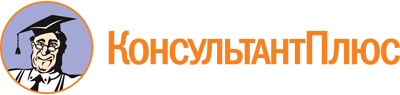 Указ Президента РТ от 25.12.2010 N УП-864
(ред. от 28.07.2023)
"О Координационном совещании по обеспечению правопорядка в Республике Татарстан"Документ предоставлен КонсультантПлюс

www.consultant.ru

Дата сохранения: 03.11.2023
 25 декабря 2010 годаN УП-864Список изменяющих документов(в ред. Указов Президента РТ от 20.01.2011 N УП-18,от 23.03.2011 N УП-147, от 15.08.2011 N УП-504, от 24.01.2012 N УП-42,от 23.06.2012 N УП-496, от 29.12.2012 N УП-1139, от 09.10.2013 N УП-1007,от 11.12.2013 N УП-1211, от 13.03.2014 N УП-271, от 22.09.2014 N УП-910,от 13.10.2014 N УП-977, от 20.01.2015 N УП-33, от 15.05.2015 N УП-453,от 07.07.2015 N УП-624, от 07.10.2015 N УП-972, от 15.11.2016 N УП-1006,от 10.06.2017 N УП-497, от 21.08.2017 N УП-719, от 28.02.2018 N УП-197,от 25.04.2018 N УП-333, от 19.03.2019 N УП-174, от 12.02.2020 N УП-85,от 11.04.2020 N УП-230, от 15.07.2020 N УП-401, от 07.07.2022 N УП-465,Указа Раиса РТ от 28.07.2023 N 518)Список изменяющих документов(в ред. Указа Раиса РТ от 28.07.2023 N 518)Список изменяющих документов(в ред. Указов Президента РТ от 20.01.2011 N УП-18,от 23.03.2011 N УП-147, от 15.08.2011 N УП-504, от 24.01.2012 N УП-42,от 23.06.2012 N УП-496, от 29.12.2012 N УП-1139, от 09.10.2013 N УП-1007,от 11.12.2013 N УП-1211, от 13.03.2014 N УП-271, от 22.09.2014 N УП-910,от 13.10.2014 N УП-977, от 20.01.2015 N УП-33, от 15.05.2015 N УП-453,от 07.07.2015 N УП-624, от 15.11.2016 N УП-1006, от 10.06.2017 N УП-497,от 21.08.2017 N УП-719, от 28.02.2018 N УП-197, от 25.04.2018 N УП-333,от 19.03.2019 N УП-174, от 12.02.2020 N УП-85, от 11.04.2020 N УП-230,от 15.07.2020 N УП-401, от 07.07.2022 N УП-465,Указа Раиса РТ от 28.07.2023 N 518)